Робота в кутку живої природи                        Додаток 2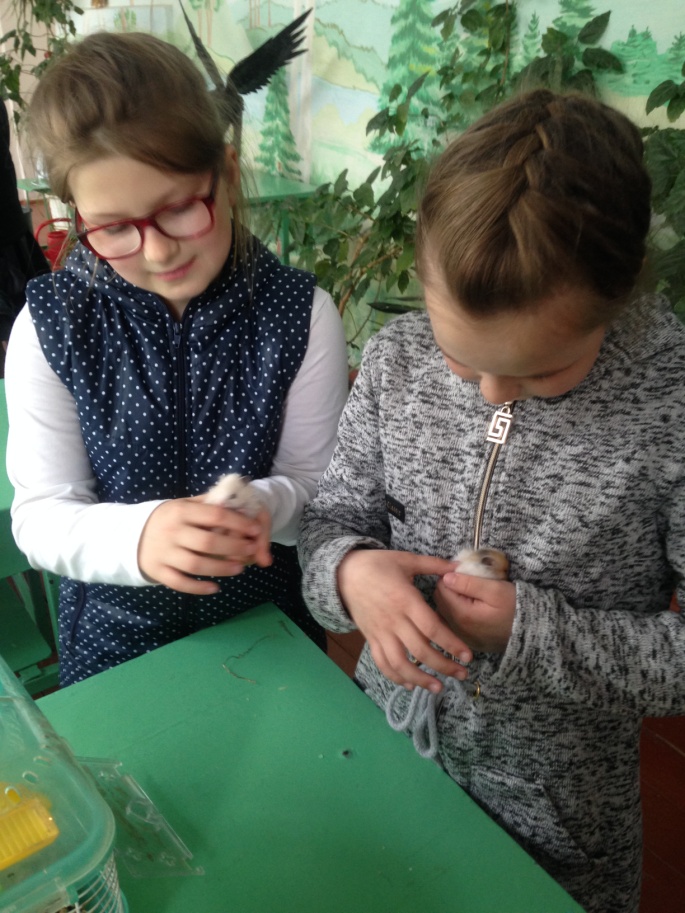 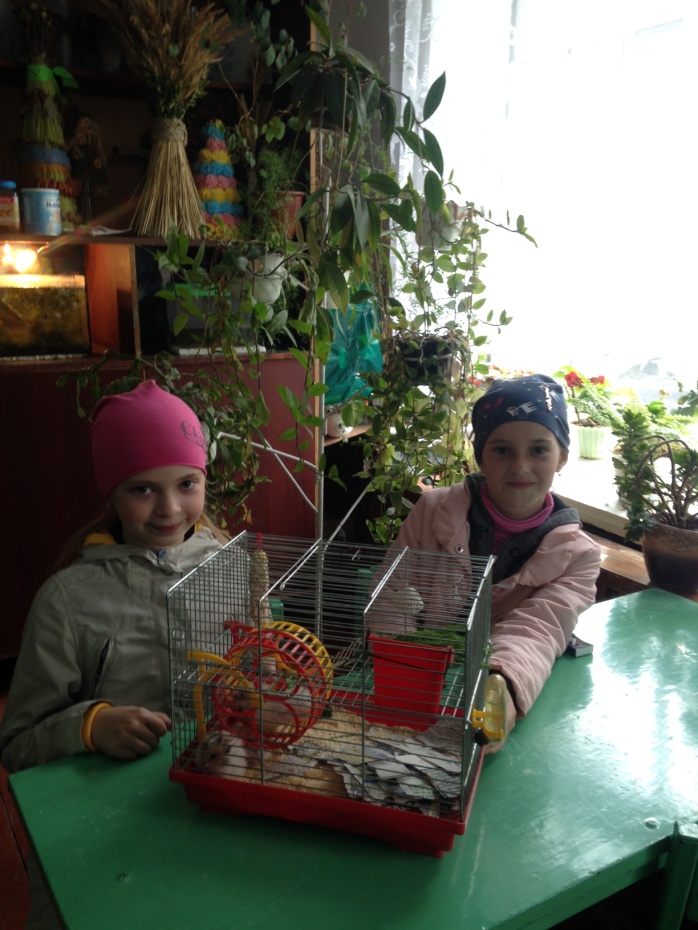 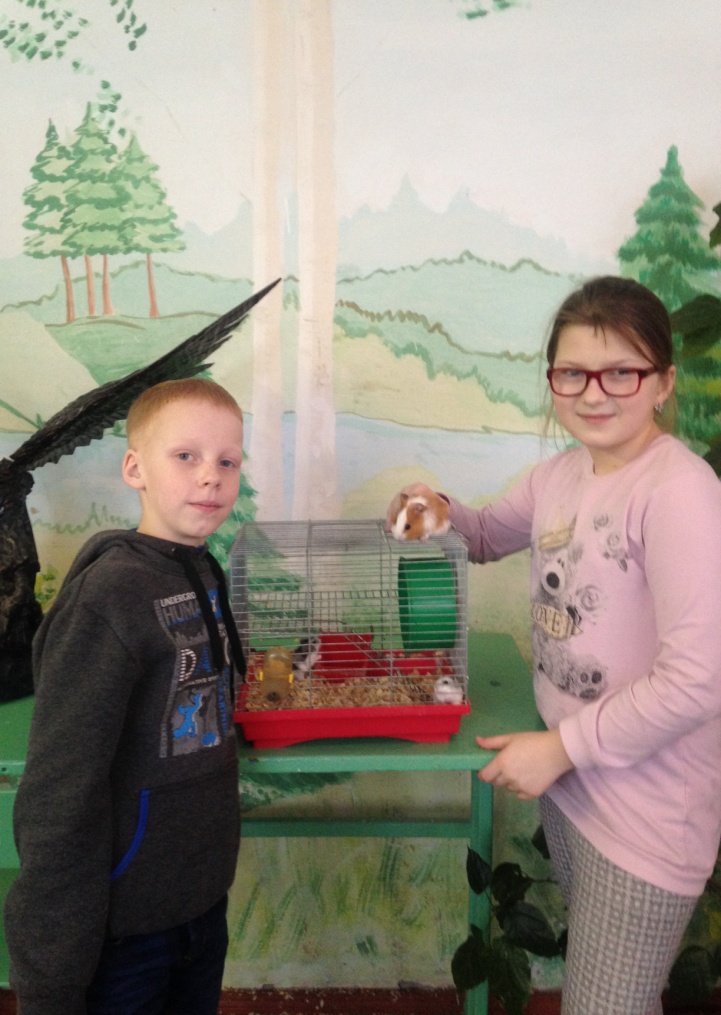 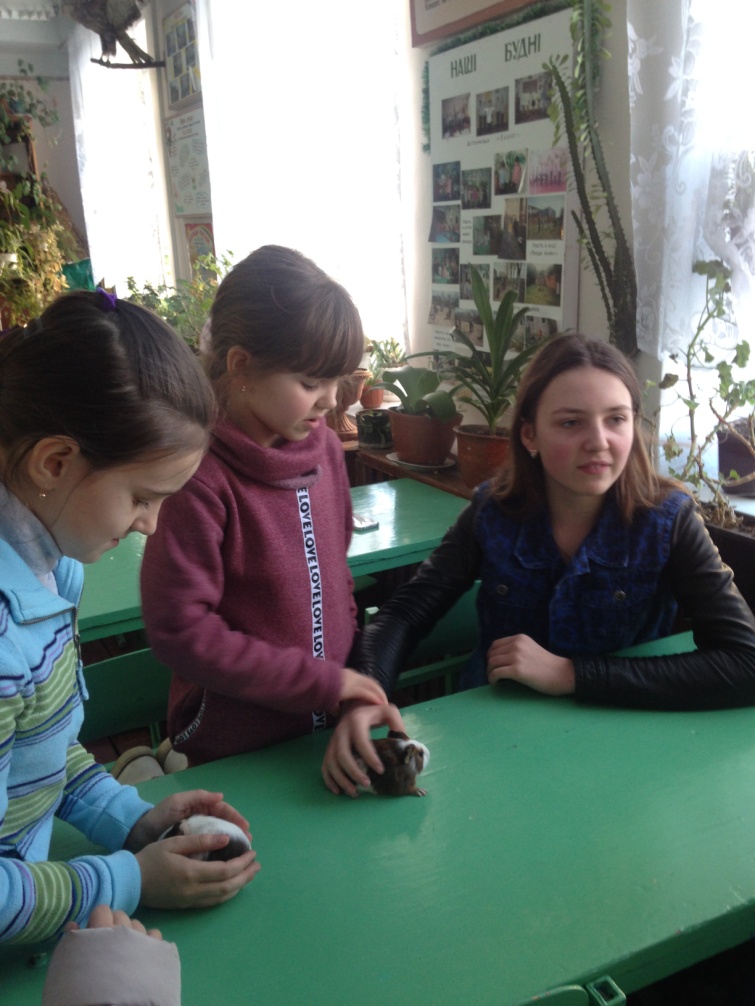 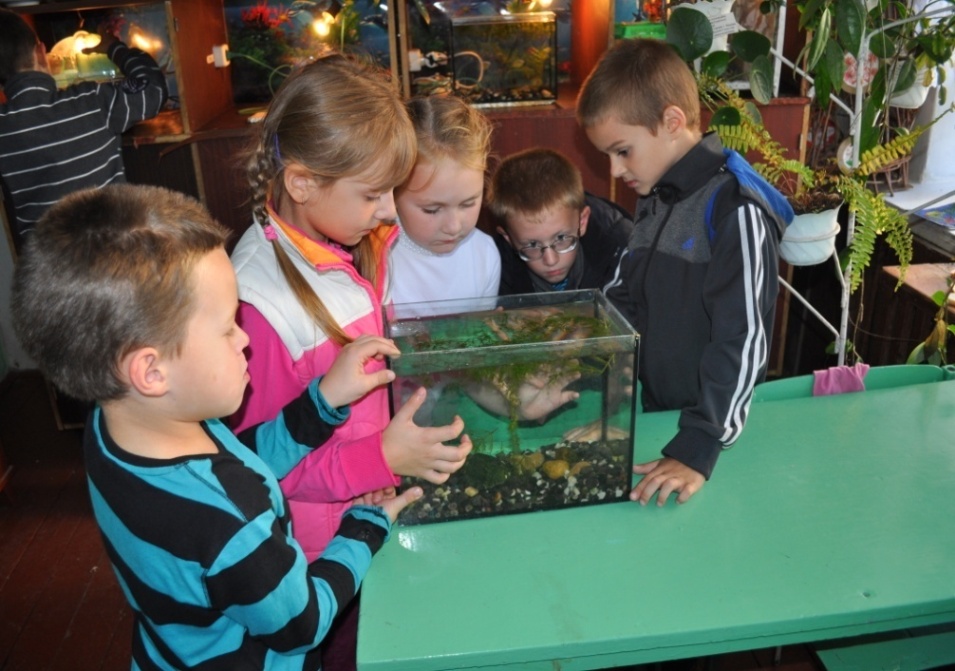 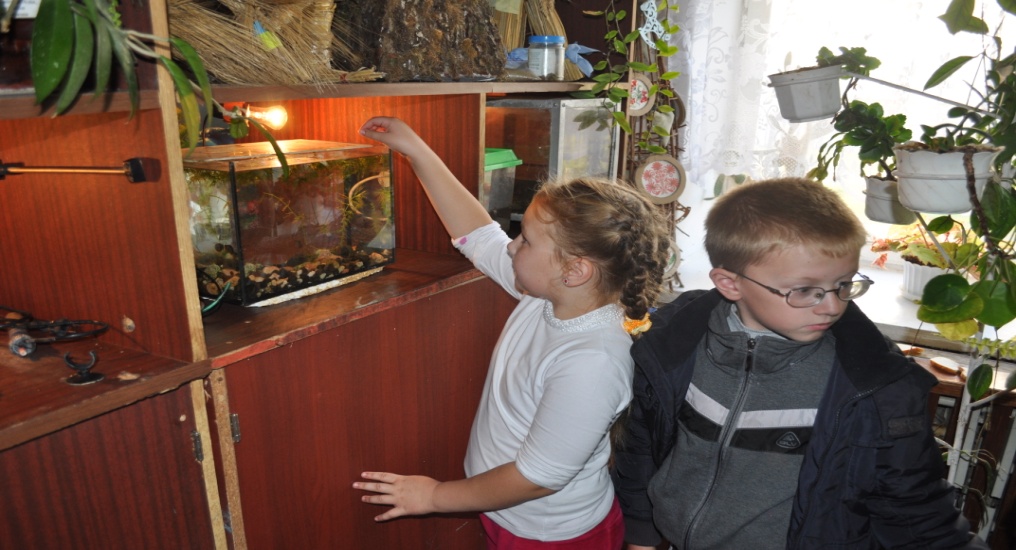 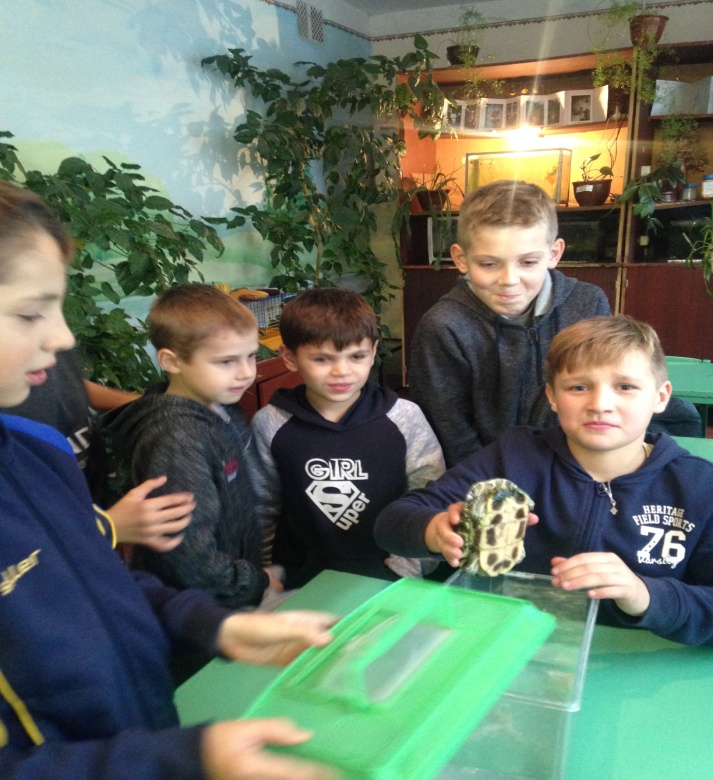 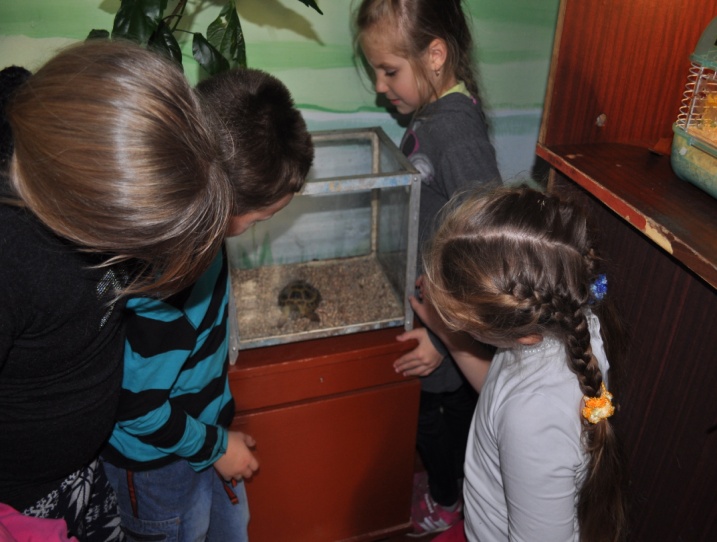 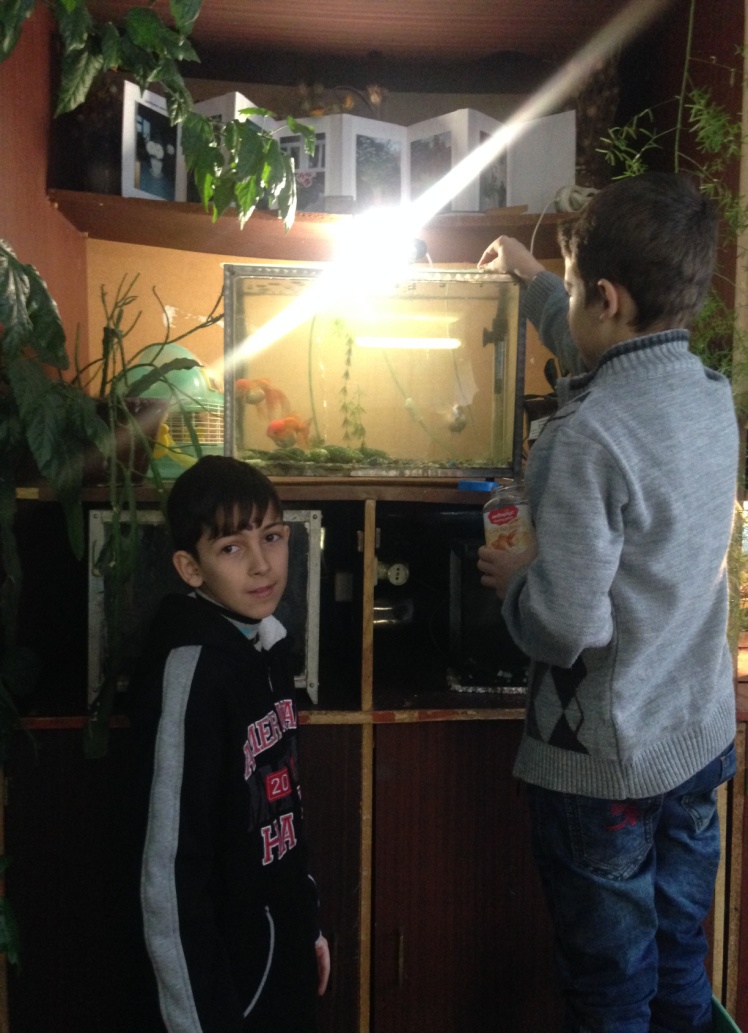 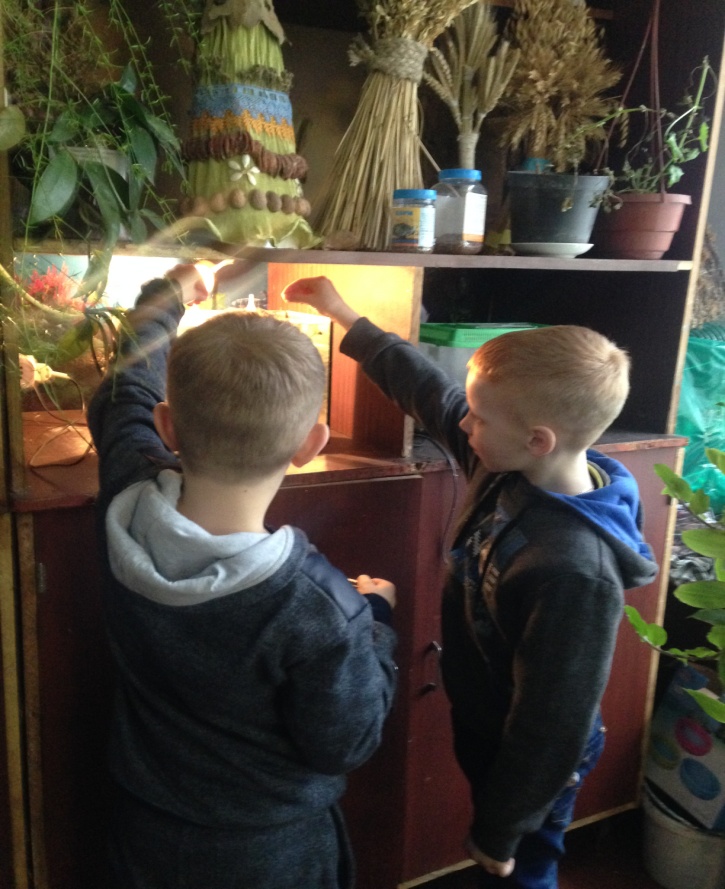 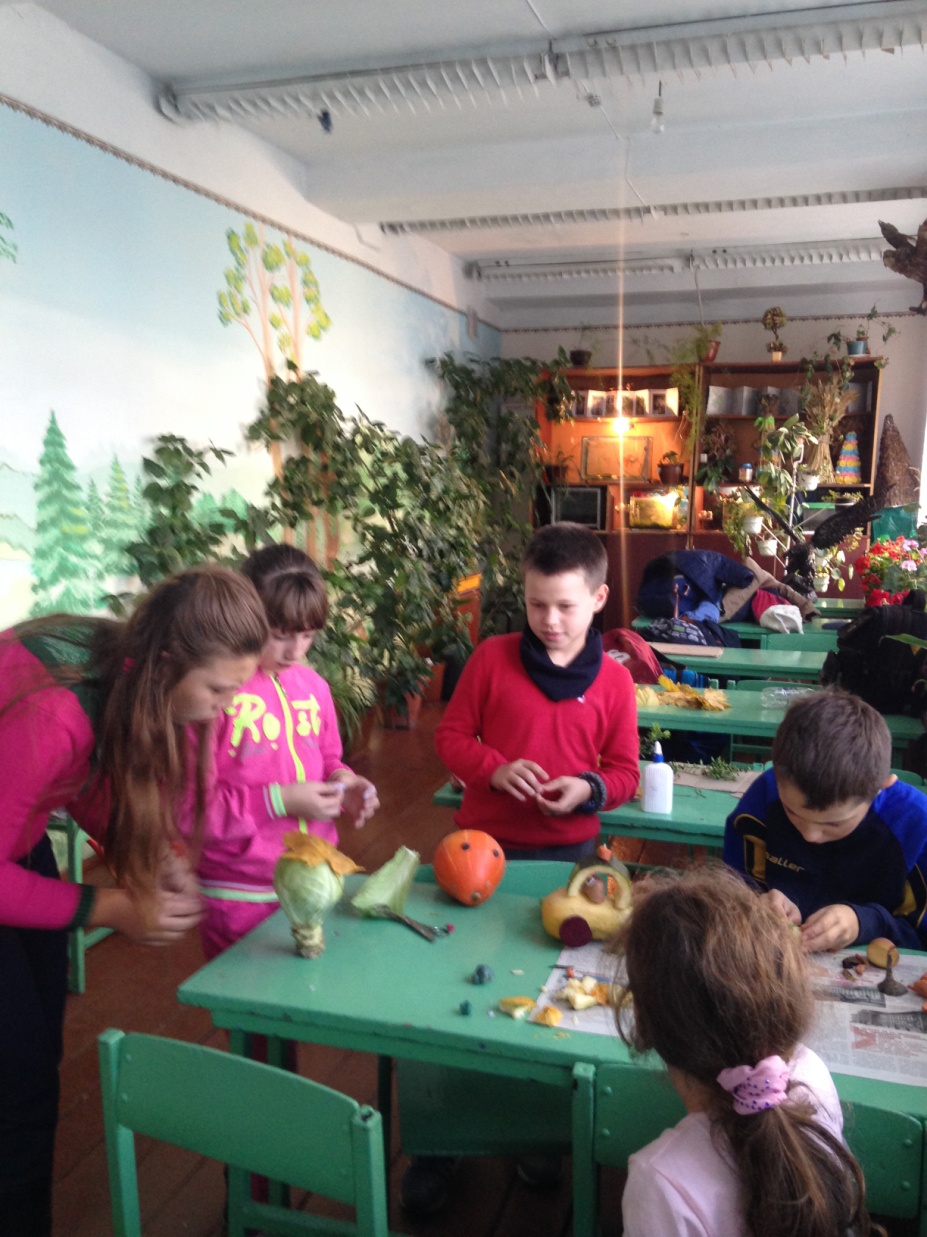 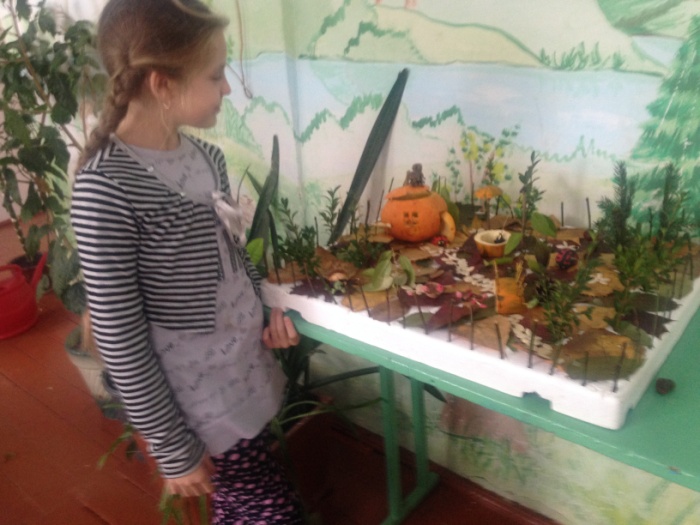 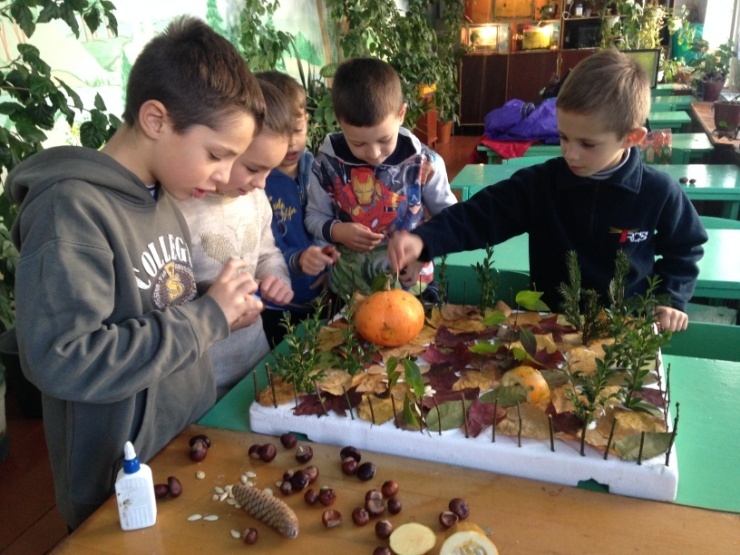 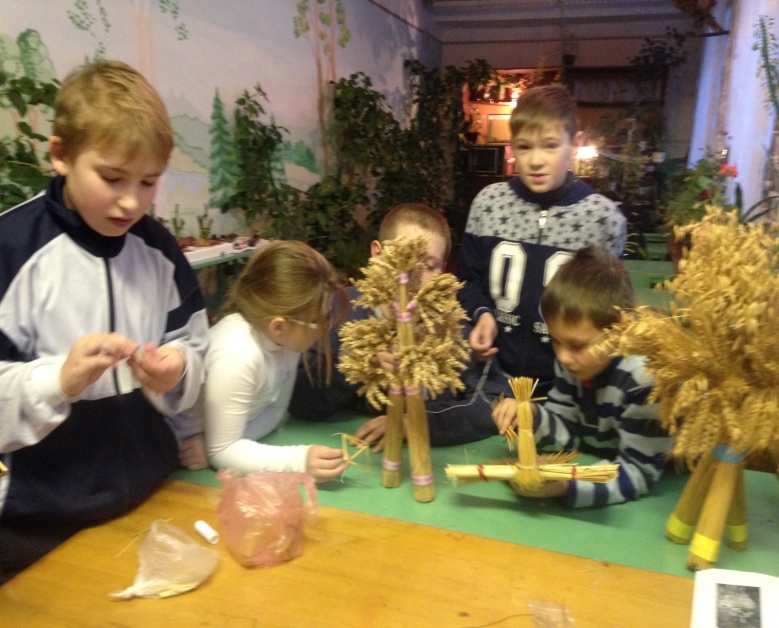 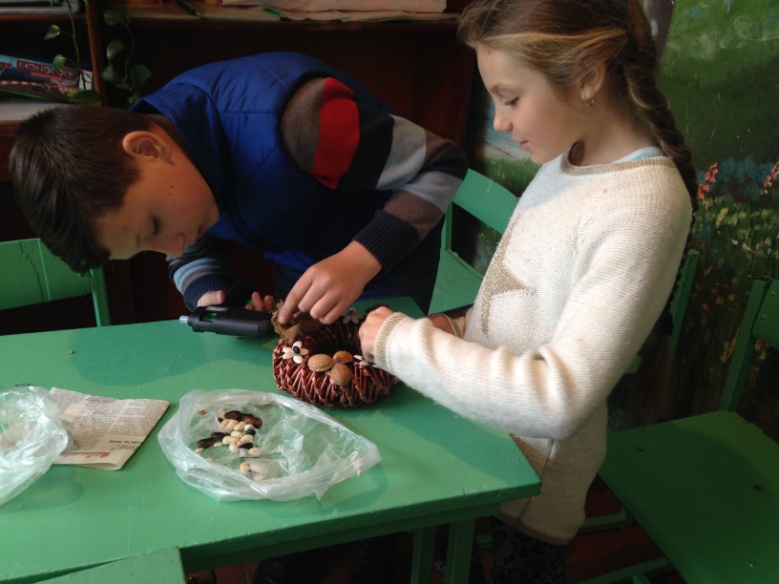 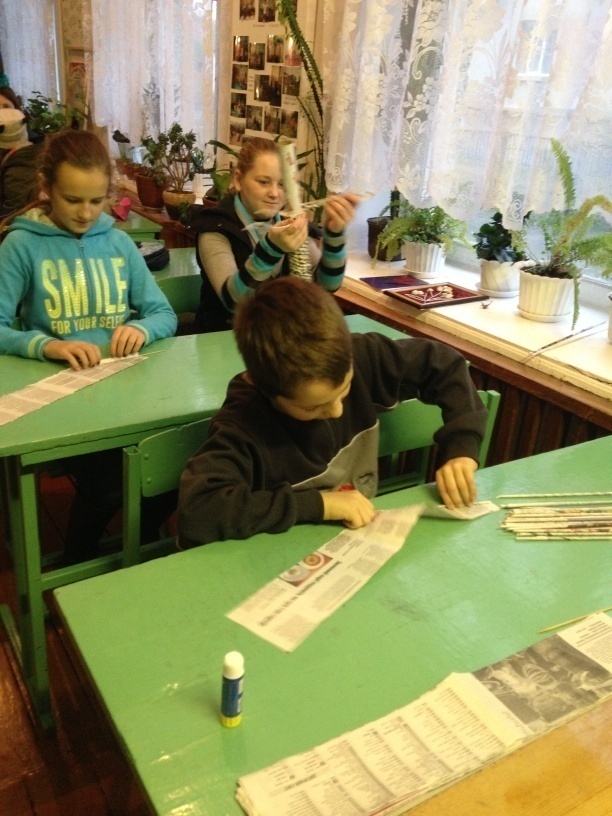 